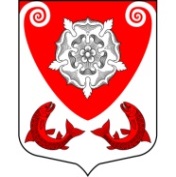 МЕСТНАЯ  АДМИНИСТРАЦИЯМО РОПШИНСКОЕ СЕЛЬСКОЕ ПОСЕЛЕНИЕМО ЛОМОНОСОВСКОГО  МУНИЦИПАЛЬНОГО РАЙОНАЛЕНИНГРАДСКОЙ ОБЛАСТИПОСТАНОВЛЕНИЕот 26.07.2022       № 25/22Об утверждении административного регламента  «Предоставление сведений об объектах учета,содержащихся в реестре муниципального имущества»               В целях приведения нормативных правовых актов администрации муниципального образования Ропшинское сельское поселение муниципального образования Ломоносовского муниципального района Ленинградской области  в соответствие с действующим законодательством Российской Федерации, реализации мероприятий по разработке и утверждению административных регламентов предоставления муниципальных услуг в муниципальном образовании Ропшинское сельское поселение, в соответствии с Федеральным законом от 06.10.2003г. №131-ФЗ «Об общих принципах организации местного самоуправления, Федеральным законом от 27.07.2010г. №210-ФЗ «Об организации предоставления государственных и муниципальных услуг», руководствуясь Уставом  Ропшинского сельского поселения,  в целях организации деятельности местной администрации Ропшинского сельского поселения, местная администрация муниципального образования Ропшинское сельское поселениеПОСТАНОВЛЯЕТ:1. Утвердить административный регламент предоставления муниципальной услуги местной администрацией МО Ропшинское сельское поселение МО Ломоносовского муниципального района Ленинградской области «Предоставление сведений об объектах учета, содержащихся в реестре муниципального имущества», согласно приложению.2. Признать утратившим силу постановление № 38 от 14.01.2019 г. Об утверждении административного регламента «Предоставление сведений об объектах учета, содержащихся в реестре муниципального имущества» и все принятые правовые акты с внесенными изменениями в данное постановление.3. Настоящее постановление вступает в силу со дня его официального опубликования на официальном сайте МО Ропшинское сельское поселение www.официальнаяропша.рф.4.  Разместить утвержденный регламент на электронном портале государственных и муниципальных услуг.5. Контроль за исполнением настоящего постановления возложить на ведущего специалиста Паперж В.Н.Глава местной администрации МО Ропшинское сельское поселение                                                      А.В.Стожук